Supporting InformationTable S4. Multivariable Cox model  Interactions between HIV and period of Liver TransplantationTable S5. Causes of Post-LT Death: HIV-infected and uninfected LT Recipientsa N=799 patients with missing cause of deathb1 HIV-related cause of death included to group “Other”Table S6. Propensity-Matched HIV-uninfected and HIV-infected groupsTable S7. Multivariable Cox Model. Propensity score model and Unweighted Model. Figure S1. Flow-chart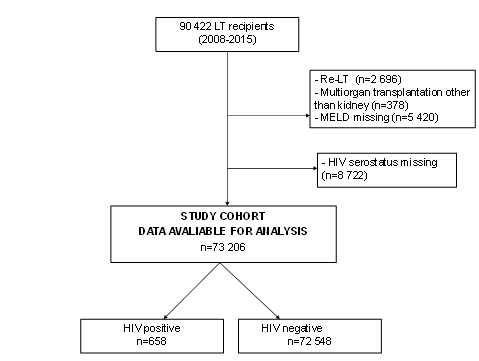 HIV, human inmmunodeficiency virus; LT, liver transplantation; MELD: model of end-stage liver disease Figure S2. HIV serostatus availability over time 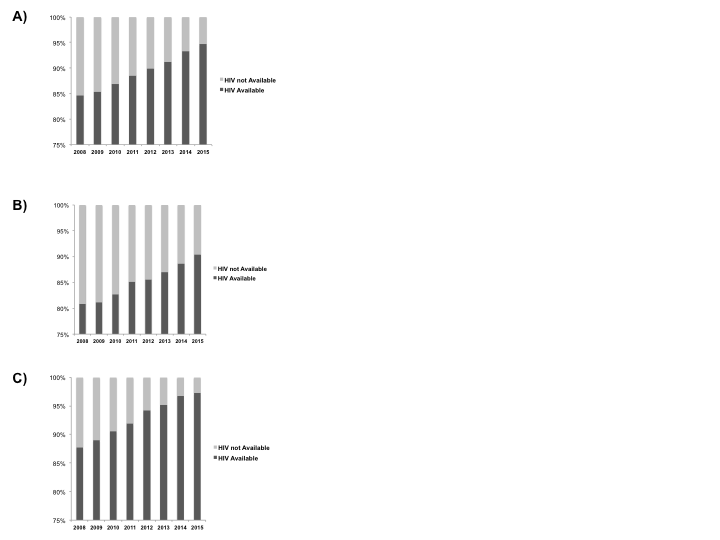 A, Overall cohort. P-trend<0.001B, ELTR cohort. P-trend<0.001C, UNOS cohort. P-trend<0.001Table S1. List of countries contributing to ELTR registry and including HIV-infected patientsTable S1. List of countries contributing to ELTR registry and including HIV-infected patientsCountryHIV-infected patientsAUSTRIAYesAZERBAIJANNoBELARUSYesBELGIUMYesBULGARIANoCROATIAYesCZECH REPUBLICYesDENMARKNoESTONIAYesFINLANDNoFRANCEYesGEORGIANoGERMANYYesGREECEYesHUNGARYNoIRELANDYesITALYYesLITHUANIANoNETHERLANDSYesNORWAYYesPOLANDYesPORTUGALYesROMANIANoSERBIANoSLOVAKIANoSLOVENIANoSPAINYesSWEDENYesSWITZERLANDYesTURKEYYesUNITED KINGDOMYesTable S2. Common variables in the ELTR and UNOS databasesTable S2. Common variables in the ELTR and UNOS databasesTable S2. Common variables in the ELTR and UNOS databasesCharacteristicDescription - ELTRDescription - UNOSELTR variableUNOS variable Transplant characteristicsTransplant dateTHDATETX_DATESimultaneous liver-kidney transplantELTR: 1=KidneyUNOS: R=Right, L=Left, E=En-BlocASSOCIATED_ORGTXKIDIschemia time - combined (cold and warm ischemia time not distinguished in ELTR)ELTR: Total ischemia time (minutes)ISC_TIMEIschemia time - coldUNOS: Cold ischemia time (hours)COLD_ISCHGraft typeELTR: 1=Full size 2=Reduced 3=Split 4=Split in situ 5=Split ex situ 6=Living; categorized for analysis: DDLT (1, 2), Split (3-5), LDLT (6) UNOS: DON_TY C=Deceased donor, F=Foreign donor, L=Living donor; TX_PROCEDUR_TY 701=Whole Liver, 702= Partial liver, remainder not tx or living transplant, 703=Split liver, 704=Whole with pancreas (technical reasons), 705=Partial liver with pancreas (technical reasons), 706=Split liver with pancreas (technical reasons); categorized for analysis: DDLT (701), Split (702-703), LDLT (DON_TY=L)TYPE1_GRAFTDON_TY, TX_PROCEDURE UrgencyELTR: 0=Elective, 1=UrgencyUNOS: 6010=Liver status 1, 6011=Liver status 1a, 6012=Liver status 1b; categorized for analysis as Urgent, remaining codes as ElectiveURGEND_STATRecipient characteristicsAge at transplantELTR: CalculatedAGEAGEGenderELTR: 0=Male, 1=FemaleUNOS: M=Male, F=FemaleRGENDERGENDERRaceELTR: Not availableUNOS: 1=White, 2=Black, 4=Hispanic, 5=Asian, 6=American Indian/Alaska Native, 7=Native Hawaiian/othe Pacific Islander, 9=Multiracial, 998=UnknownETHCATBlood typeELTR: A, AB, B, OUNOS: A, A1, A2, A1B, A2B, AB, B, O; categorized for analysis: A (A, A1, A2), AB (A1B, A2B, AB), B (B), O (O)RBLOODGPABOListing dateINSCDATEINIT_DATEWeight (at transplant)ELTR: kgUNOS: kgPRELTRWEIGHTWGT_KG_CALCHeight (at transplant)ELTR: cmUNOS: cmPRELTRHEIGHTHGT_CM_CALCDialysis (at transplant)ELTR: 0=No, 1=YesUNOS: Y=Yes, N=NoPRELT_DIALYSISDIAL_TXCreatinine (at transplant)ELTR: mg/dLUNOS: mg/dLPRELT_CREATCREAT_TXBilirubin (at transplant)ELTR: mg/dLUNOS: mg/dLPRELT_BILITBILI_TXINR (at transplant)PRELT_INRINR_TXLaboratory MELD (at transplant)ELTR: Calculated from laboratory variablesMELD_CALCFINAL_MELD_PELD_LAB_SCOREAllocation MELD (at transplant)ELTR: Not availableEND_STATSodium (at transplant)ELTR: mEq/LUNOS: mEq/LPRELT_SERUMFINAL_SERUM_SODIUMAscites (at transplant)ELTR: 0=None, 1=Controlled with medication, 2=Refractory (poorly controlled); categorized for analysis: Ascites present (1 and 2) versus absent (0)UNOS: 1=Absent, 2=Slight, 3=Moderate, 4=N/A; categorized for analysis: Ascites present (2 and 3) versus absent (1 and 4)PRELT_ASCITESASCITES_TXEncephalopathy (at transplant)ELTR: 0=None, 1=Grade I-II (controlled with medication, 2=Grade III-IV (refractory)UNOS: 1=None, 2=Grade I-II, 3=Grade III-IVPRELT_ENCEPHALOENCEPH_TXHIVELTR: HIV 0=Negative, 1=Positive; DISEASE1-3 J1=Human immunodeficiency virus (HIV)UNOS: P=Positive, N=NegativeHIV, DISEASE1, DISEASE2, DISEASE3HIV_SEROSTATUSHospitalization status ELTR: 1=Intensive care unit-bound, 2=Continuous hospitalization, 3=Continuous medical care, 4=At home with function; categorized for analysis: ICU (1), Hospitalized not in ICU (2 and 3), Not hospitalized (4)UNOS: 1=In intensive care unit, 2=Hospitalized not in ICU, 3=Not hospitalizedUNOSMED_COND_TRRDiagnosis: AlcoholELTR ALCOHOL: D1=Cirrhosis-Alcoholic cirrhosisUNOS ALCOHOL: 4215=Alcoholic cirrhosisDISEASE1, DISEASE2, DISEASE3DGN_TCR, DGN2_TCR, DIAGDiagnosis: HBVELTR HBV: D3=Cirrhosis-virus B related cirrhosis, D5=Cirrhosis-virus BD related cirrhosis, D72=Cirrhosis-combined virus B and alcoholic cirrhosis UNOS HBV: 4202-Cirrhosis type B HBSAG+, 4207=Cirrhosis type B and DDISEASE1, DISEASE2, DISEASE3DGN_TCR, DGN2_TCR, DIAGDiagnosis: HCVELTR HCV: D4=Cirrhosis-virus C related cirrhosis, D6=Cirrhosis-virus BC related cirrhosis, D7=Cirrhosis-virus BCD related cirrhosis, D71=Cirrhosis-combined virus C and alcoholic cirrhosis UNOS HCV: 4204=Cirrhosis type C, 4206=Cirrhosis type B and C, 4216=Alcoholic cirrhosis with hepatitis CDISEASE1, DISEASE2, DISEASE3DGN_TCR, DGN2_TCR, DIAGDiagnosis: NASHELTR NASH: D11=Cirrhosis-cryptogenic (unknown) cirrhosis, F91=Metabolic diseases-NASHUNOS NASH: 4208 & 4213=Cirrhosis cryptogenic (idiopathic), 4214=Cirrhosis fatty liver (NASH)DISEASE1, DISEASE2, DISEASE3DGN_TCR, DGN2_TCR, DIAGHCCELTR: E1=Cancers-hepatocellular carcinoma and cirrhosis, E2=Cancers-hepatocellular and noncirrhotic liver, E3=Cancers-hepatocellular - fibrolamellarUNOS Diagnosis variables: 4400=PLM: Hepatoma - hepatocellular carcinoma, 4401=PLM: Heptaoma (HCC) and cirrhosis; Exception variable (EXC_HCC) HCCDISEASE1, DISEASE2, DISEASE3DGN_TCR, DGN2_TCR, DIAG, EXC_HCCCause of death - RejectionELTR REJECTION: C1=Liver complications-acute rejection, C2=Liver complications-chronic rejectionUNOS REJECTION: 4605=Graft failure rejectionDEATH_CAUSE1CODCause of death - InfectionELTR INFECTION: B1=Infection-bacterial infection, B2=Infection-viral infection, B4=Infection-fungal infection, B5=Infection-parasitic infection, B6=Infection-other known infection, C23=Liver complications-infection, F4=Cerebrovascular complications-cerebral infection, H2=Urinary tract infectionUNOS INFECTION: 4606=Graft failure infection (nonhepatitis) , 4801=Infection pneumonia legionella pneumocystosis, 4802=Infection generalized sepsis, 4803=Infection fungal aspergillus cryptococcal, 4804=Infection mixed other, 4905=Infection opportunistic, 4806=Infection viral, 4810=Infection other, 4811=InfectionDEATH_CAUSE1CODCause of death - Viral hepatitis recurrenceELTR VIRAL HEPATITIS RECURRENCE: C9=Liver complications-recurrence of original disease - virus B, C10=Liver complications-recurrence of original disease - virus CUNOS VIRAL HEPATITIS RECURRENCE: 4603=Graft failure hepatitisDEATH_CAUSE1CODCause of death - HIVELTR HIV: B3=Infection-HIVUNOS HIV: 4950=AIDSDEATH_CAUSE1CODDonor characteristicsAgeDBIRTHDATEDONORAGEAGE_DONGenderELTR: 0=Male, 1=FemaleUNOS: M=Male, F=FemaleDGENDERGENDER_DONRaceELTR: Not availableUNOS: 1=White, 2=Black, 4=Hispanic, 5=Asian, 6=American Indian/Alaska Native, 7=Native Hawaiian/othe Pacific Islander, 9=Multiracial, 998=UnknownETHCAT_DONBlood typeELTR: A, AB, B, OUNOS: A, A1, A2, A1B, A2B, AB, B, O; categorized for analysis: A (A, A1, A2), AB (A1B, A2B, AB), B (B), O (O)DBLOODGPABO_DONWeightELTR: kgUNOS: kgDWEIGHTWGT_KG_DON_CALCHeightELTR: cmUNOS: cmDHEIGHTHGT_CM_DON_CALCType of donorELTR: 1=Brain death, 2=Circulatory Death, 3=Domino, 4=LivingUNOS: Brain death (CARDARREST_NEURO=Y), Circulatory death (NON_HRT_DON=Y), LDLT (DON_TY=L) [domino not specified in UNOS)TYPE_OF_DONORCARDARREST_NEURO, NON_HRT_DON, DON_TYCause of deathELTR: 1=Drowning, 2=Drug intoxication, 3=Asphyxiation, 4=Cardiovascular, 5=Electrical, 6=Gunshot wound, 7=Stab, 8=Blunt injury, 9=Sudden infant death, 10=Intracranial heamorrhage/stroke, 11=Others; categorized for analysis: Anoxia (1, 3), Cerebrovascular/stroke (10), 8=Blunt injury (8), Other(2, 4-7, 9, 11)UNOS: 1=Anoxia, 2=Cerebrovascular/stroke, 3=Head trauma, 4=CNS tumor, 999=Other specify (4 and 999 combined as "Other")CADAVERIS_CAUSEDEATHCOD_DONFollow-upOutcomeELTR: 1=Alive 0=DeadUNOS: A=Alive, D=Dead, L=Lost to follow-up, R=RetransplantOUTCOMEPX_STATLast follow-up dateDate of outcome (death or latest news), date of first retransplantDate of patient statusDATLATEST, THDATEPX_STAT_DATEaAll variables were converted to uniform unitsaAll variables were converted to uniform unitsTable S3. Main characteristics by Cohort Origin and HIV Status Table S3. Main characteristics by Cohort Origin and HIV Status Table S3. Main characteristics by Cohort Origin and HIV Status VariableELTR (n=32 052)UNOS (n=41 154)RECIPIENTHIV, n (%)HIV-infected recipient458 (1.4)200 (0.5)HIV-uninfected recipient31 594 (98.6)40 954 (99.5)Male, n (%)HIV-infected recipient360 (78.6)168 (84.0)HIV-uninfected recipient21 792 (69.0)27 269 (66.6)Age at LT (years), median (IQR)HIV-infected recipient49 (45-53)53 (47-58)HIV-uninfected recipient54 (46-61)57 (51-62)MELD at LT, median (IQR)HIV-infected recipient17 (11-24)19 (12-30)HIV-uninfected recipient16 (11-22)20 (13-30)MELD at LT excluding HCC, median (IQR)HIV-infected recipient19 (13-26)25 (18-32)HIV-uninfected recipient17 (12-23)25 (18-30)Height (cm), median (IQR) HIV-infected recipient173 (168-178)175 (170-180)HIV-uninfected recipient171 (165-178)173 (165-180)Weight (kg), median (IQR) HIV-infected recipient70 (61-80)78 (69-89)HIV-uninfected recipient75 (65-86)83 (71-97)BMI (kg/m2), median (IQR) HIV-infected recipient23.1 (21.1-25.7)24.9 (22.9-28.3)HIV-uninfected recipient25.6 (22.9-28.9)27.8 (24.4-32.1)Bilirubin al LT (mg/dL), median (IQR) HIV-infected recipient3.4 (1.3-9.4)3.6 (1.2-12.0)HIV-uninfected recipient2.6 (1.2-6.4)3.8 (1.7-10.4)INR, median (IQR) HIV-infected recipient1.5 (1.2-2.2)1.6 (1.2-2.4)HIV-uninfected recipient1.5 (1.2-1.9)1.6 (1.3-2.2)Creatinine (mg/dL), median (IQR) HIV-infected recipient1.0 (0.8-1.3)1.1 (0.9-1.9)HIV-uninfected recipient0.9 (0.7-1.2)1.1 (0.8-1.7)Sodium (mEq/ L), median (IQR) HIV-infected recipient137 (133-140)137 (134-140)HIV-uninfected recipient137 (133-140)137 (133-139)HCV diagnosis, n (%)HIV-infected recipient301 (65.7)116 (58.0)HIV-uninfected recipient6083 (19.2)16 995 (41.5)HBV diagnosis, n (%)HIV-infected recipient44 (9.6)36 (18.0)HIV-uninfected recipient3234 (10.2)1372 (3.4)Hepatocellular carcinoma, n (%)HIV-infected recipient115 (25.1)83 (41.5)HIV-uninfected recipient6359 (20.1)14 341 (35.0)Split/LDLT, n (%)HIV-infected recipient31 (6.8)5 (2.5)HIV-uninfected recipient3844 (12.3)1946 (4.8)Simultaneous liver–kidney  transplant, n (%)HIV-infected recipient7 (2.4)12 (6.0)HIV-uninfected recipient504 (2.0)2990 (7.3)Medical urgencya, n (%)HIV-infected recipient44 (14.2)9 (4.5)HIV-uninfected recipient1748 (6.9)1198 (2.9)Blood type, n (%)HIV-infected recipientA180 (39.3)61 (30.5)AB23 (5.0)8 (4.0)B64 (14.0)32 (16.0)O191 (41.7)99 (49.5)HIV-uninfected recipientHIV-uninfected recipientA13 529 (42.9)14 964 (36.5)AB1872 (5.9)1998 (4.9)B4216 (13.4)5558 (13.6)O11 909 (37.8)18 434 (45.0)Dialysis before LT, n (%)HIV-infected recipient14 (3.1)15 (7.5)HIV-uninfected recipient798 (2.5)5432 (13.3)Ascites, n (%)HIV-infected recipient198 (48.4)127 (63.5)HIV-uninfected recipient13 697 (53.2)30 436 (74.3)Encephalopathy, n (%)HIV-infected recipientNone270 (67.2)90 (45.0)1-2102 (25.4)81 (40.5)3-430 (7.5)29 (14.5)NA00HIV-uninfected recipientHIV-uninfected recipientNone17 761 (68.8)15 233 (37.2)1-26384 (24.8)20 886 (51.0)3-41651 (6.4)4534 (11.1)NA0 (0.0)301 (0.7)Clinical condition, n (%)HIV-infected recipientICU43 (9.9)21 (10.5)Hospital316 (72.6)37 (18.5)Home76 (17.5)142 (71.0)HIV-uninfected recipientHIV-uninfected recipientICU2398 (9.2)5251 (12.8)Hospital18 117 (69.5)7600 (18.6)Home5551 (21.3)28 103 (68.6)Waiting list time (months), median (IQR)Waiting list time (months), median (IQR)HIV-infected recipient3.5 (0.9-8.5)3.4 (0.6-10.8)HIV-uninfected recipient2.9 (0.7-7.9)3.2 (0.7-9.6)Era of LT, n (%)HIV-infected recipient2008-2011243 (53.1)98 (49.0)2012-2015215 (46.9)102 (51.0)HIV-uninfected recipientHIV-uninfected recipient2008-201115 516 (49.1)18 987 (46.4)2012-201516 078 (50.9)21 967 (53.6)Number of HIV LT per center, median (IQR)Number of HIV LT per center, median (IQR)HIV-infected recipient12 (6-24)6 (3-12)HIV-uninfected--Transplants in centers with < 1 HIV OLT/year, n (%)Transplants in centers with < 1 HIV OLT/year, n (%)Transplants in centers with < 1 HIV OLT/year, n (%)HIV-infected152 (33.2)118 (59.0)HIV-uninfected--DONORMale, n (%)HIV-infected recipient234 (51.9)118 (59.0)HIV-uninfected recipient17 494 (56.4)24 253 (59.2)Donor age, n (%)HIV-infected recipient54 (42-66)41 (26-52)HIV-uninfected recipient49 (33-63)42 (27-54)Gender Match, n (%)HIV-infected recipientMatch240 (53.2)114 (57.0)RecF-DonM45 (10.0)18 (9.0)RecM-DonF166 (36.8)68 (34.0)HIV-uninfected recipientHIV-uninfected recipientMatch18 274 (58.9)23 778 (58.1)RecF-DonM4405 (14.2)7080 (17.3)RecM-DonF8339 (26.9)10 096 (24.6)Donor Height (cm), median (IQR)Donor Height (cm), median (IQR)HIV-infected recipient170 (163-177)170 (165-178)HIV-uninfected recipient170 (165-178)173 (165-180)Donor Weight (kg), median (IQR)Donor Weight (kg), median (IQR)HIV-infected recipient73 (65-80)75 (65-90)HIV-uninfected recipient75 (65-85)79 (68-92)Donor BMI (kg/m2), median (IQR)Donor BMI (kg/m2), median (IQR)HIV-infected recipient24.8 (22.9-27.4)25.7 (23.0-29.9)HIV-uninfected recipient25.1 (22.9-27.8)26.5 (23.2-30.6)ABO match, n (%)HIV-infected recipientIdentical240 (93.0)186 (93.0)Compatible15 (5.8)12 (6.0)Incompatible3 (1.2)2 (1.0)HIV-uninfected recipientHIV-uninfected recipientIdentical16 387 (90.3)38 199 (93.3)Compatible1520 (8.4)2339 (5.7)Incompatible236 (1.3)416 (1.0)Donor Cause of death, n (%)HIV-infected recipientAnoxia33 (7.6)61 (30.5)Stroke249 (57.5)69 (34.5)Head Trauma48 (11.1)63 (31.5)Other103 (23.8)7 (3.5)HIV-uninfected recipientHIV-uninfected recipientAnoxia1350 (4.8)10 560 (25.8)Stroke18 075 (64.7)14 833 (36.2)Head Trauma3272 (11.7)13 110 (32.0)Other5257 (18.8)2451 (6.0)Donor Cause of death, n (%)AnoxiaHIV-infected recipient33 (7.6)61 (30.5)HIV-uninfected recipient1350 (4.8)10 560 (25.8)aMedical Urgency; Status 1.BMI: Body Mass Index; COD: cause of death; HBV: Hepatits B virus; HCV: Hepatitis C Virus; HIV: human immunodeficiency virus; ICU: Intensive Care Unit; IQR: Interquartil Range; LDLT: Living Donor Liver Transplant; LT: Liver Transplantation; MELD: model of end-stage liver diseaseaMedical Urgency; Status 1.BMI: Body Mass Index; COD: cause of death; HBV: Hepatits B virus; HCV: Hepatitis C Virus; HIV: human immunodeficiency virus; ICU: Intensive Care Unit; IQR: Interquartil Range; LDLT: Living Donor Liver Transplant; LT: Liver Transplantation; MELD: model of end-stage liver diseaseaMedical Urgency; Status 1.BMI: Body Mass Index; COD: cause of death; HBV: Hepatits B virus; HCV: Hepatitis C Virus; HIV: human immunodeficiency virus; ICU: Intensive Care Unit; IQR: Interquartil Range; LDLT: Living Donor Liver Transplant; LT: Liver Transplantation; MELD: model of end-stage liver diseaseCovariatesGraft Loss HR(95% CI)P- valueMortality HR(95% CI)P- valueHIV-infected2012-2015 vs. 2008-20120.58 (0.42-0.80)<0.0010.58 (0.41-0.82)<0.001HIV-uninfected2012-2015 vs. 2008-20120.86 (0.83-0.90)<0.0010.85 (0.82-0.88)<0.001CI: Confidence Interval; HIV: human immunodeficiency virus; HR:Hazard RatioCI: Confidence Interval; HIV: human immunodeficiency virus; HR:Hazard RatioCI: Confidence Interval; HIV: human immunodeficiency virus; HR:Hazard RatioCI: Confidence Interval; HIV: human immunodeficiency virus; HR:Hazard RatioCI: Confidence Interval; HIV: human immunodeficiency virus; HR:Hazard RatioVariableTotal (n=12 257)HIV-uninfected  (n=12 089)HIV-infected (n=168) P-valueInfection, n (%)1273 (10.4)1241 (10.3)32 (19.0)<0.001Rejection, n (%)229 (1.9)226 (1.9)3 (1.8)1.00Hepatitis recurrence, n (%)551 (4.5)533 (4.4)18 (10.7)<0.001Other, n (%)10 204 (83.2)10 089 (83.4)115 (68.5)<0.001CharacteristicHIV-uninfectedHIV-infectedStandard differenceMale gender67.7%73.1%9.6%BMI <218.9%9.6%2.1%HCV32.1%27.1%9.0%Dialysis8.6%9.0%1.4%Age, years (mean)54536.4%Unweighted HR (95% CI)Weighted HR (95% CI)Graft lossHIV1.41 (1.23-1.63), p<0.0011.39 (1.08-1.79), p=0.01Era 2012-2015 (vs. 2008-2011)0.86 (0.83-0.89), p<0.0010.87 (0.84-0.90), p<0.001MortalityHIV1.67 (1.43-1.94), p<0.0011.55 (1.32-1.82), p<0.001Era 2012-2015 (vs. 2008-2011)0.84 (0.81-0.88), p<0.0010.86 (0.83-0.90), p<0.001